VLÁDA SLOVENSKEJ REPUBLIKYMateriál na rokovanie Národnej radyČíslo: 18117/2012Slovenskej republiky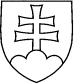 176NÁVRH ROZPOČTU VEREJNEJ SPRÁVY NA ROKY 2013 až 2015Predkladá:Robert Fico predseda vládyMateriál obsahuje:Návrh uznesenia NR SRNávrh zákona NR SR o štátnom rozpočteNávrh rozpočtu verejnej správy na roky 2013 až 2015PrílohyBratislava október 2012